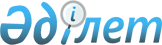 О мерах противопожарной охраны лесов области
					
			Утративший силу
			
			
		
					Постановление Акимата Северо-Казахстанской области N 55 от 5 апреля 2004 года. Зарегистрировано Департаментом юстиции Северо-Казахстанской области 11 мая 2004 года за N 1235. Утратило силу - постановлением акимата Северо-Казахстанской области от 30 июля 2008 года N 218      Сноска. Утратило силу - постановлением акимата Северо-Казахстанской области от 30.07.2008 N 218       

Во исполнение статьи 15 Лесного кодекса Республики Казахстан от 8 июля 2004 года акимат области  ПОСТАНОВЛЯЕТ: 

      1. Утвердить прилагаемый План противопожарных мероприятий по охране лесов области. 

      2. Акимам районов запретить в пожароопасный период всем предприятиям, учреждениям, независимо от форм собственности, проведение культурно-массовых мероприятий в лесах, разжигание костров без согласования с управлением лесного и охотничьего хозяйства акима области, использование на работах в лесу автомобилей и других механизмов с неисправностями в системе зажигания, питания и без искрогасителей. 

      3. Департаменту образования (Денкенова) регулярно проводить разъяснительную работу среди учащихся и студентов о мерах пожарной безопасности в лесах. 

      4. Департаменту транспорта и коммуникаций акима области (Сыздыков) содержать минерализованные полосы вдоль автомобильных дорог в чистом состоянии. 

      5. Рекомендовать Северо-Казахстанскому областному управлению автомобильных дорог (Жанкин), содержать в надлежащем противопожарном состоянии барьерные и защитные полосы вдоль автомобильных дорог. 

      6. Контроль за исполнением постановления возложить на заместителя акима области Развина С.В.        Аким области  Приложение к          

 постановлению акимата области 

 от 5 апреля 2004 г. N 55    

 " О мерах противопожарной охраны 

 лесов области "       План противопожарных мероприятий по 

 охране лесов области 
					© 2012. РГП на ПХВ «Институт законодательства и правовой информации Республики Казахстан» Министерства юстиции Республики Казахстан
				Мероприятия Ответственный Срок исполнения 1. Разработать и согласовать с областным управлением по чрезвычайным ситуациям и управлением государственной противопожарной службы план взаимодействия сил для борьбы с лесными пожарами. Управление лесного и охотничьего хозяйства акима области 20 апреля 2. Привести в полную готовность средства по обнаружению и тушению лесных пожаров. Укомплектовать пожарно - химические станции, пожарные дружины, опорные пункты необходимым персоналом, противопожарным инвентарем и техникой. Управление лесного и охотничьего хозяйства акима области 20 апреля 3. Организовать широкую разъяснительную работу через средства массовой информации по предупреждению лесных пожаров с разъяснением мер ответственности лиц, виновных в нарушении правил пожарной безопасности в лесах. Управление лесного и охотничьего хозяйства акима области постоянно 4. Запретить отвлечение государственной лесной охраны, а также использование технических средств учреждений (автомобили, трактора, бульдозеры) на работах, не связанных с охраной лесов на весь пожароопасный период. Акимы районов и города 10 апреля по 1 ноября 5. Разработать и утвердить районные планы пожаротушения, механизм привлечения к ликвидации лесных и степных пожаров транспортной техники сельскохозяйственных предприятий и учреждений, независимо от форм собственности. Провести районный смотр отрядов быстрого реагирования. Управлению лесного и охотничьего хозяйства акима области составить график и утвердить сроки проведения смотра отрядов быстрого реагирования. Акимы районов и города управление лесного и охотничьего хозяйства акима области 20 апреля 6. Учитывая недостаточную влагозарядку осени 2003 года и недостаточность зимнего снежного покрова, раннюю весну 2004 года запретить въезд техники и ограничить посещение физическими и юридическими лицами памятников природы и особо охраняемых природных территорий, хвойных насаждений, на въездах выставить временные совместные посты дорожной полиции и государственной лесной охраны.  Акимы районов и города, управления внутренних дел, лесного и охотничьего хозяйства акима области в период с 20 апреля по 4 мая, с 7 мая по 11 мая 7. На период высокой пожарной опасности в лесу запретить пребывание юридических и физических лиц на территории государственного лесного фонда, вплоть до приостановления права лесопользования. Акимы районов и города, управление лесного и охотничьего хозяйства акима области постоянно 8. Обеспечить контроль за проведением крестьянскими хозяйствами и иными сельскохозяйственными организациями сжигание стерни, пожнивных, растительных и иных остатков на сельхоз полях, пастбищах, сенокосах и бросовых полях, прилегающих к государственному лесному фонду.  Акимы районов, департамент сельского хозяйства, закупа и переработки продукции акима области и управление лесного и охотничьего хозяйства акима области постоянно 9. Запретить обработку земель под сельхозкультуры ближе 20 метров от стены леса и складирование соломы ближе 50 метров до границы леса. Департамент сельского хозяйства, закупа и переработки продукции акима области и управление лесного и охотничьего хозяйства постоянно 10. Территория вокруг мест для сжигания соломы и пожнивных остатков должна быть очищена в радиусе 15-20 метров от легковоспламеняющихся материалов и окаймлена минерализованной полосой шириной не менее 1,4 метра. Акимы районов, департамент сельского хозяйства, закупа и переработки продукции акима области и управление лесного и охотничьего хозяйства акима области постоянно 11. Разработать и утвердить график схода граждан, общешкольных линеек классных часов на тему "Влияние лесных пожаров на окружающую среду". Акимы районов и города, департаменты образования и сельского хозяйства, закупа и переработки продукции акима области апрель - май 12. Отработать вопросы проведения возможной эвакуации населения с территории, охваченной лесным и степным пожаром. Областное управление по чрезвычайным ситуациям по графику 13. Регулярно проводить проверку противопожарного состояния территории оздоровительных детских лагерей, туристических баз и населенных пунктов, находящихся на землях государственного лесного фонда. Областное управление по чрезвычайным ситуациям по графику 14. На районных совещаниях по подготовке и проведению весенне-полевых работ рассмотреть вопросы сохранности лесов области. Акимы районов и города, департамент сельского хозяйства, закупа и переработки продукции акима области и управление лесного и охотничьего хозяйства акима области по мере проведения 